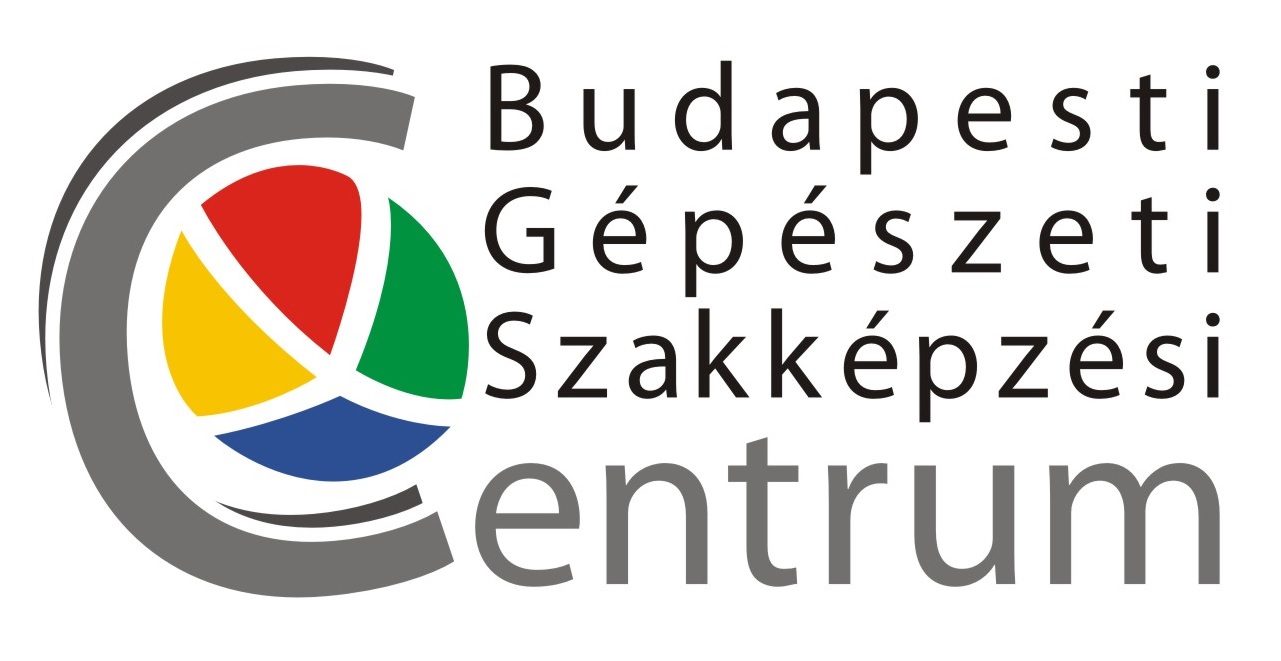 ____________________________________________________________________________________________											iktsz:1/9208/2020VIZSGAREND55-525-03 Alternatív gépjárműhajtási technikusosztály: 1/15 ALTTisztelt Tanuló!Tájékoztatom a Komplex Szakmai vizsga időpontjáról!Írásbeli vizsgaVizsgafeladat megnevezése: Alternatív gépjárműhajtási technikus szakmai alapjaiIdőtartam: 180 percVizsgaidőpont:2020.05.28.Kezdés:10:00Megjelenés: 09:30, 222-es teremHelyszín: BGSZC Csonka János Műszaki Szakgimnáziuma és SzakközépiskolájaCím: 1165 Budapest, Arany János utca 55.Gyakorlati vizsgaVizsgafeladat megnevezése: A.) Hatósági vizsgára felkészítésIdőtartam: 90 percVizsgaidőpont: 2020.06.03.Kezdés:08:00Megjelenés:07:00 - MUNKARUHÁBANHelyszín: BGSZC Kossuth Lajos Két Tanítási Nyelvű Műszaki SzakgimnáziumaCím: 1211 Budapest, Kossuth Lajos utca 12.Gyakorlati vizsgaVizsgafeladat megnevezése: B.) Alternatív gépjárművek vizsgálata, javításaIdőtartam: 150 percVizsgaidőpont: 2020.06.03.Kezdés:09:30 MUNKARUHÁBANHelyszín: BGSZC Kossuth Lajos Két Tanítási Nyelvű Műszaki SzakgimnáziumaCím: 1211 Budapest, Kossuth Lajos utca 12.Szóbeli vizsga: NINCSAz írásbeli vizsgára hozza magával: személyi igazolvány, kék színű toll, egyenes háromszögű vonalzó, körző, ceruza, törlőgumi a rajzolási feladatokhoz, egyszerű elektronikus számológép (telefon nem megengedett).Az írásbeli dolgozatot a tanuló elektronikusan, a KRÉTA rendszeren keresztül kapja meg: 2020.06.02.A vizsga zárása 2020.06.04. csütörtök, bizonyítványok aláírása, a rendkívüli helyzetre való tekintettel később kapnak tájékoztatást a bizonyítványok átvételéről! (személyesen vagy postai úton)Eredményes felkészülést és sikeres vizsgát kívánunk!Budapest, 2020.04.29.                                                                                                   ………………………….                                                                                                                                    Vásárhelyiné Gaál Gyöngyi                                                                                                                                         tagintézmény-vezető